How To Download The Digital Offline Content For Student TextbooksPress and hold the  keys to open the File Explorer.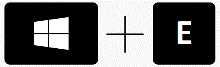 Open P: drive  (\\stu-k12.loc\shares\PearsonofflineContentOpen the HCS Offline Content folder.For grade 3-8 courses, open the EMS folder.For grade 9-12 courses, open the HS folder.Continue to follow the sub-folders to locate the content needed.If the content is a single PDF file, select the file.If the content is a multi-file executable program, select the folder containing the files.Press and hold the  keys to copy the file/folder.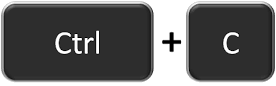 Go to your desktop. Press and hold the  keys to paste the file/folder to your desktop. Depending on the file(s) size this can take a few minutes.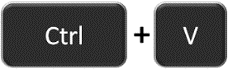 If you have any questions or issues when attempting to download the digital offline content, please see your school’s library media specialist.